UŽIVATELSKÝ MANUÁL PATPET 772S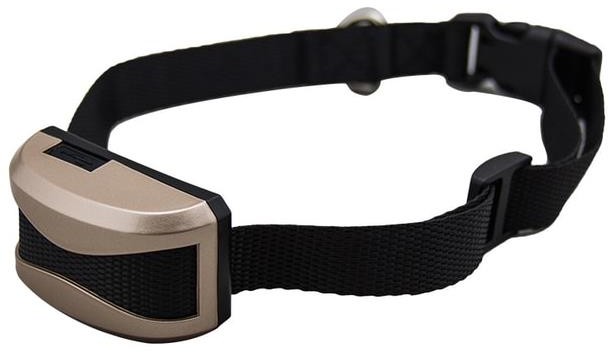 Funkce:Obojek sloužící k omezení psího štěkání (popř. vytí)Voděodolný – použitelný v dešti, sněhu apod. (není ponořitelný)Nabíjecí – pomocí přiloženého USB kabeluKorekce pomocí vibrací a e. impulzuNastavitelná úroveň citlivosti na psí štěkot (7 úrovní)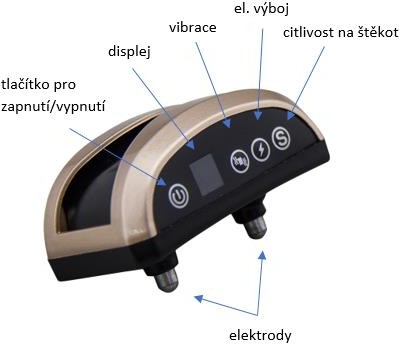 Příprava obojku:Zařízení plně nabijte pomocí přiloženého USB kabelu – při nabíjení na displeji blikají číslice 1-7 dle úrovněnabití.Stiskněte tlačítko pro zapnutíPomocí tlačítka „S“ nastavte citlivost na psí štěkot (1 - nejméně citlivé, 7 - nejvíce citlivé)Pomocí tlačítka pro vibrace nastavte úroveň (celkem 7)Pomocí tlačítka pro el. impulz nastavte úroveň (celkem 7)Zvuk nelze nastavit ani vypnout! Vyzkoušejte správnou funkci obojku tak, že přiložíte obojek na krk a štěkněte. Pokud je vše v pořádku zvolená funkce se automaticky spustí. Pomocí přiložené testovací diody vyzkoušejte správnou funkčnost el. výboje. Diodu přiložte k elektrodám a opět štěkněte mezi elektrody. Při el. výboji se dioda rozsvítí. Pokud chcete využít pouze vibrace nebo pouze el. impulz, nastavte úroveň na hodnotu 0, tím vždy můžete jednu z funkcí vyřadit.Pokud obojek pracuje správně, provlékněte přiložený nylonový obojek, který upravte dle obvodu krkupsa.Sledujte psovi reakce a v případě nutnosti upravte citlivost na štěkot.Bezpečnost:Pro zajištění maximálního efektu a bezpečnosti vašeho psa, kontrolujte umístění obojku, jeho dostatečné utažení a správné umístění elektrod. Kontrolujte také kůži v místech dotyku elektrod, zda se zde nevyskytuje vyrážka či podráždění. V takovém případě obojek nasazujte na kratší časové úseky, popřípadě se poraďte se svým veterinářem.Obojek by neměl být nošen nepřetržitě déle než 12 hodin (jedná se o obecné doporučení pro všechny obojky i neelektrické).Jelikož je obojek vybaven mikrofonem, je nutné minimalizovat ostatní rušivé elementy, aby nedocházelok nechtěnému spouštění korekce.Na našem Youtube kanálu naleznete mnoho užitečných rad pro výcvik psa, či použití a instalace elektronických výcvikových pomůcek: www.Youtube.com/ElektroObojkyProhlášení o shodě, záruční a pozáruční servis Přístroj byl schválen pro použití v zemích EU a je proto opatřen značkou CE. Veškerá potřebná dokumentace je k dispozici na webových stránkách dovozce, na vyžádání u dovozce a na prodejně u dovozce. Adresa, na které naleznete prohlášení o shodě a aktuální návod: https://www.elektro-obojky.cz/protistekaci-obojky/patpet-772sZměny technických parametrů, vlastností a tiskové chyby vyhrazeny.Záruční a pozáruční opravy zabezpečuje dovozce:Reedog, s.r.o.Sedmidomky 459/8 101 00 Praha 10Tel: +420 216 216 106Email: info@elektro-obojky.cz